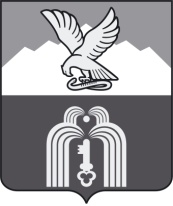 ИЗБИРАТЕЛЬНАЯ КОМИССИЯМУНИЦИПАЛЬНОГО ОБРАЗОВАНИЯГОРОДА-КУРОРТА ПЯТИГОРСКАП О С Т А Н О В Л Е Н И Е30 июня 2021 г.                                                                                            № 22/81г. ПятигорскОб избрании секретаря избирательной комиссии муниципального образования города-курорта ПятигорскаВ соответствии с подпунктом «а» пункта 5 статьи 28 Федерального закона «Об основных гарантиях избирательных прав и права на участие в референдуме граждан Российской Федерации», подпунктом «а» пункта 5 статьи 8 Закона Ставропольского края «О системе избирательных комиссий в Ставропольском крае», на основании Протокола № 3 об итогах тайного голосования на должность секретаря избирательной комиссии муниципального образования города-курорта Пятигорска от 30 июня 2021 года счетной комиссии по избранию секретаря избирательной комиссии муниципального образования города-курорта Пятигорска.Избирательная комиссия муниципального образования города-курорта ПятигорскаПОСТАНОВЛЯЕТ:Избрать секретарем избирательной комиссии муниципального образования города-курорта Пятигорска члена избирательной комиссии муниципального образования города-курорта Пятигорска с правом решающего голоса Пивоварову Юлию Леонидовну.Направить настоящее постановление в избирательную комиссию Ставропольского края.Опубликовать настоящее постановление в общественно-политической газете «Пятигорская правда».Настоящее постановление вступает в силу со дня его подписания.Председатель                                                                                         М.В.ВоронкинСекретарь                                                                                          Ю.Л. Пивоварова